SOLI DEO GLORIA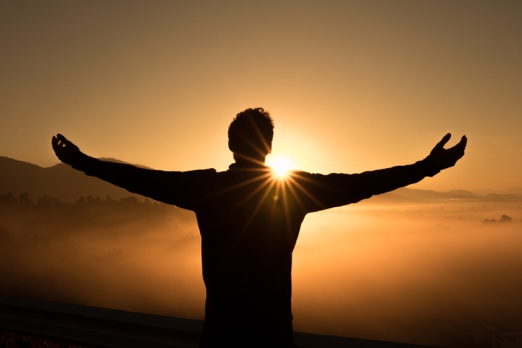 ADORAZIONE:Salmo 24, 10; Luca 2, 14CONFESSIONE:Ebrei 2, 9RINGRAZIAMENTO:Giuda 1, 25Appunti personali:INTERCESSIONE:Apocalisse 14, 7Appunti personali: 